КОНЦЕПЦИЯСад «Паучки»Наш сад, как картина, на которой запечатлен короткий, но необыкновенно красивый временной отрезок – Бабье лето.В этот период осени много солнечных дней и заметна особая активность пауков. Паутина, летающая по воздуху в период бабьего лета, означает то, что пауки начали выводить потомство и расселяться к зиме. Лишь один раз в год мы можем наблюдать эти явления природы, поэтому запечатлеем их в мебели и садовом светильнике.Растения в саду – это живые образы, изменчивые со сменой дня и ночи, времени года и многих лет. В проекте это отражено в подборе растений с опадающей листвой и хвоей; в применении трав, кустарников и деревьев; в использовании натуральных материалов для покрытий.ВизуализацияВизуализация 1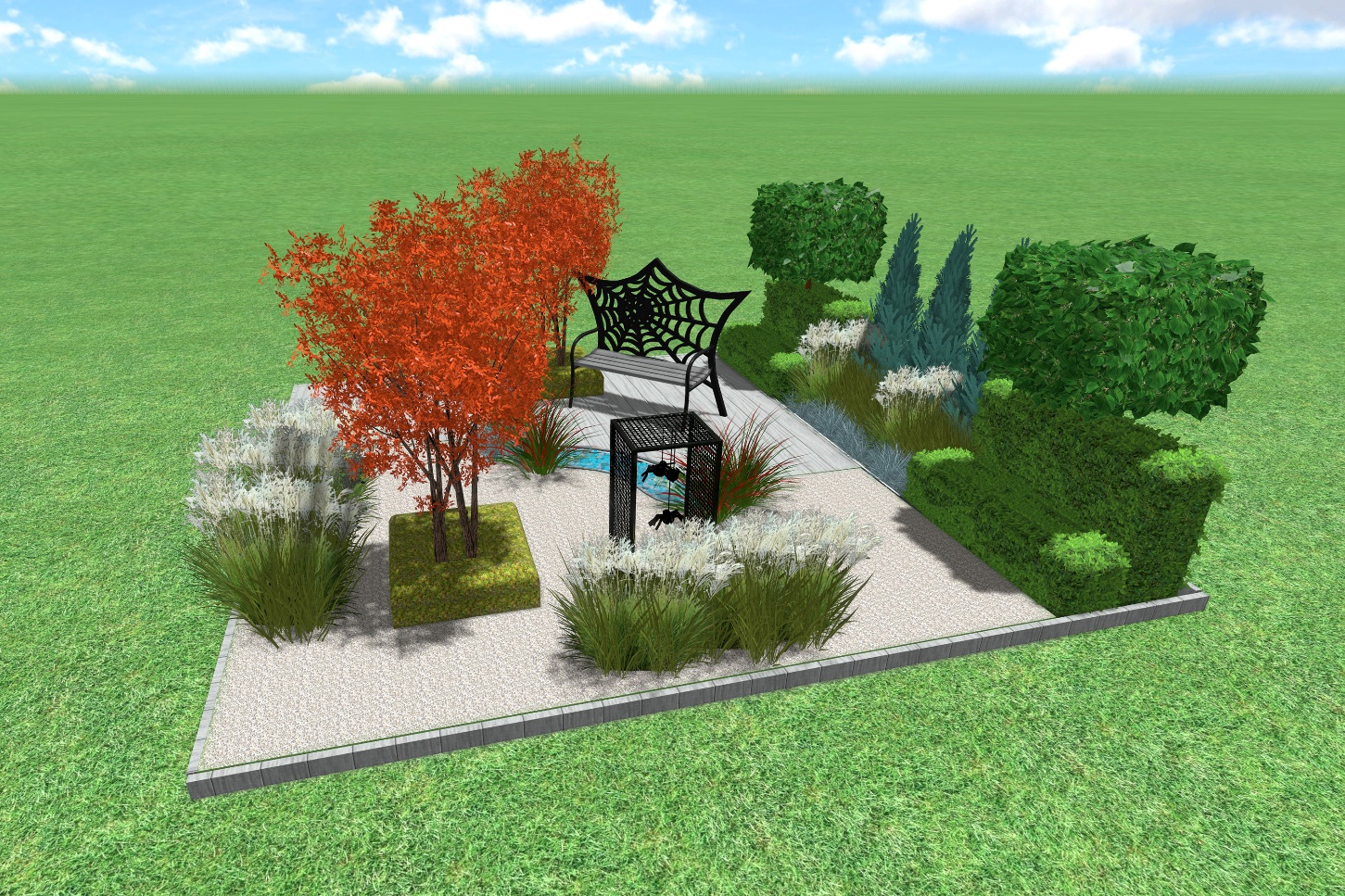                                                                                                    Визуализация 2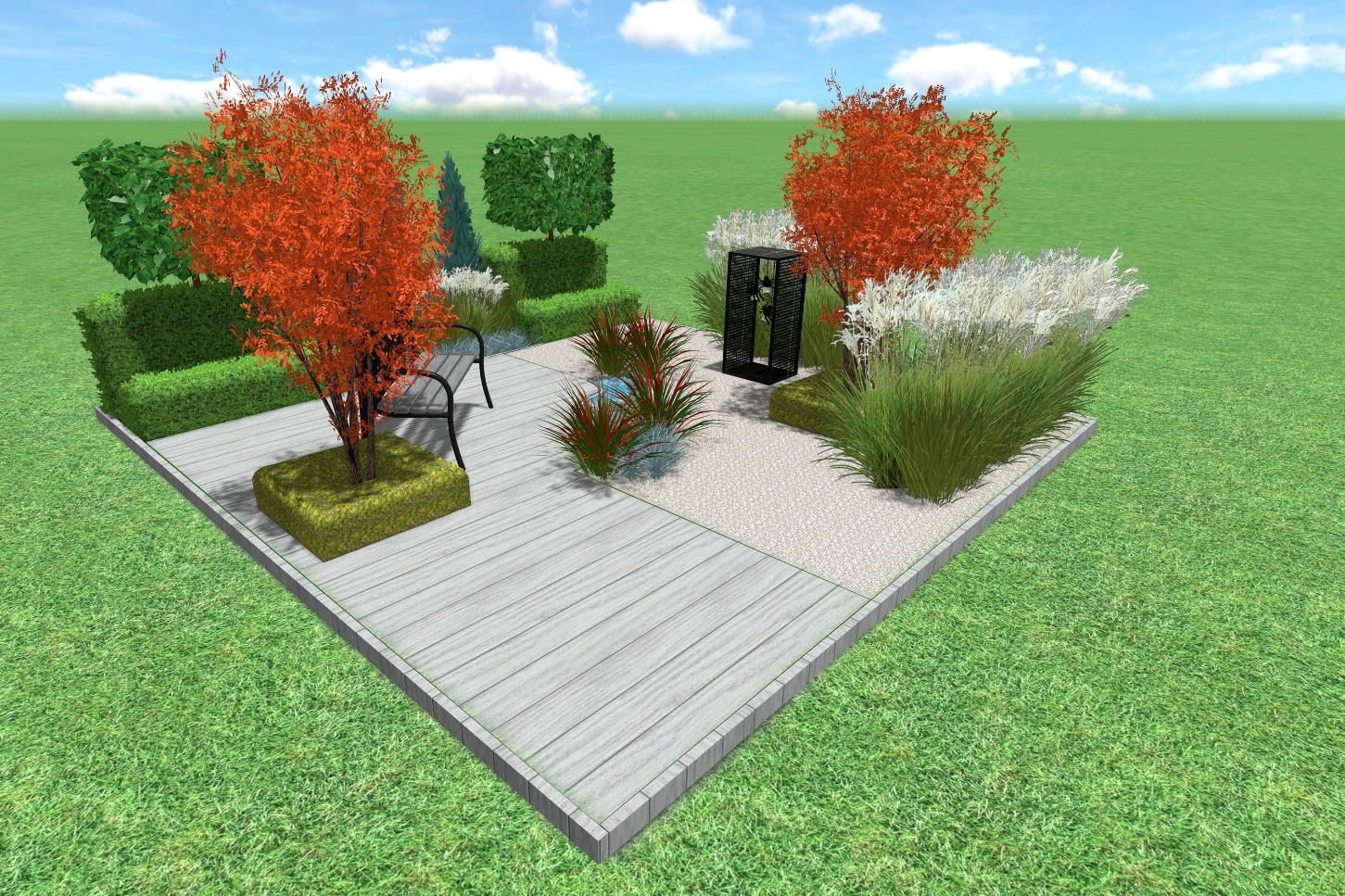                                                                                                 Визуализация 3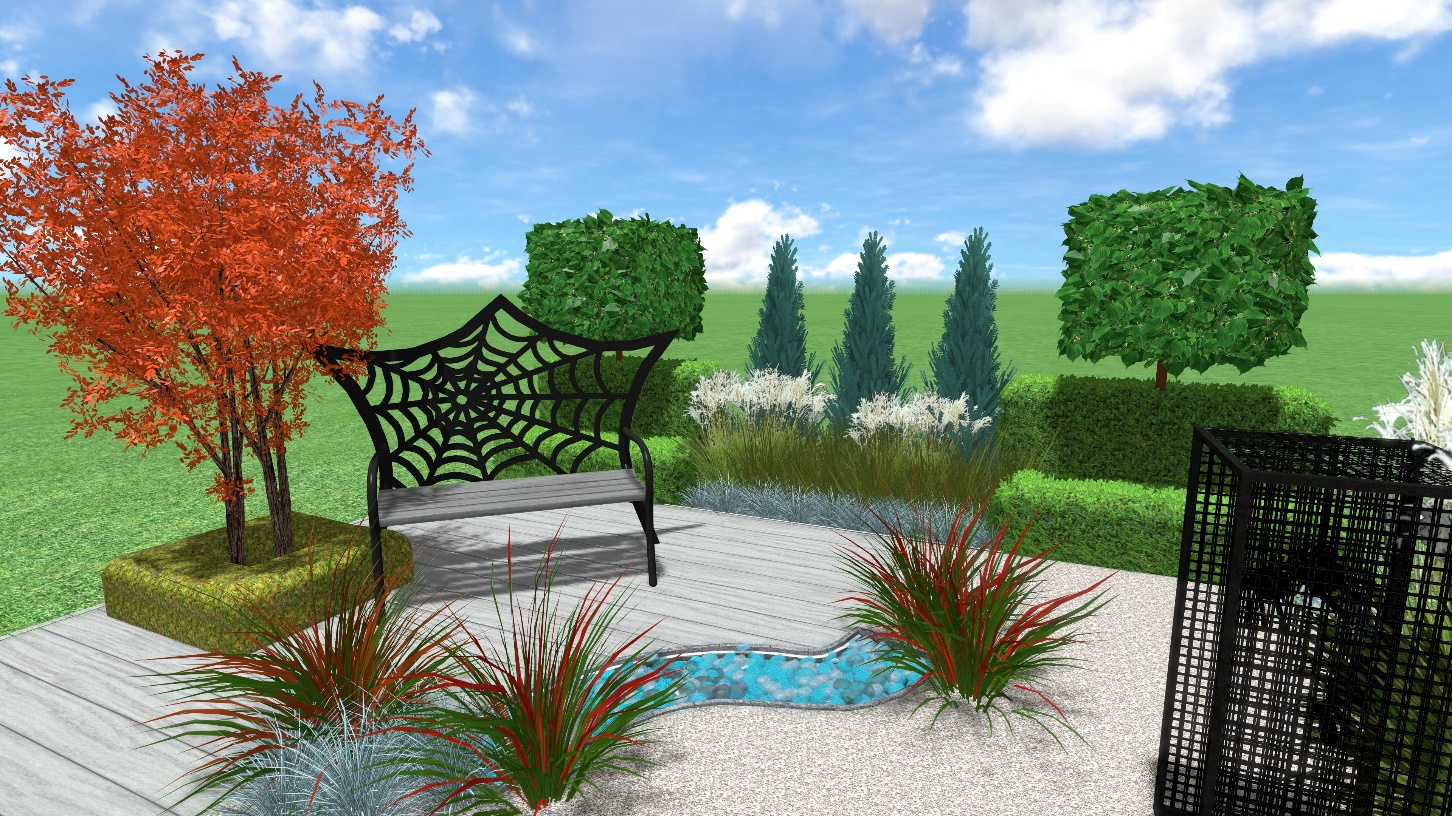                                                                                         Визуализация 4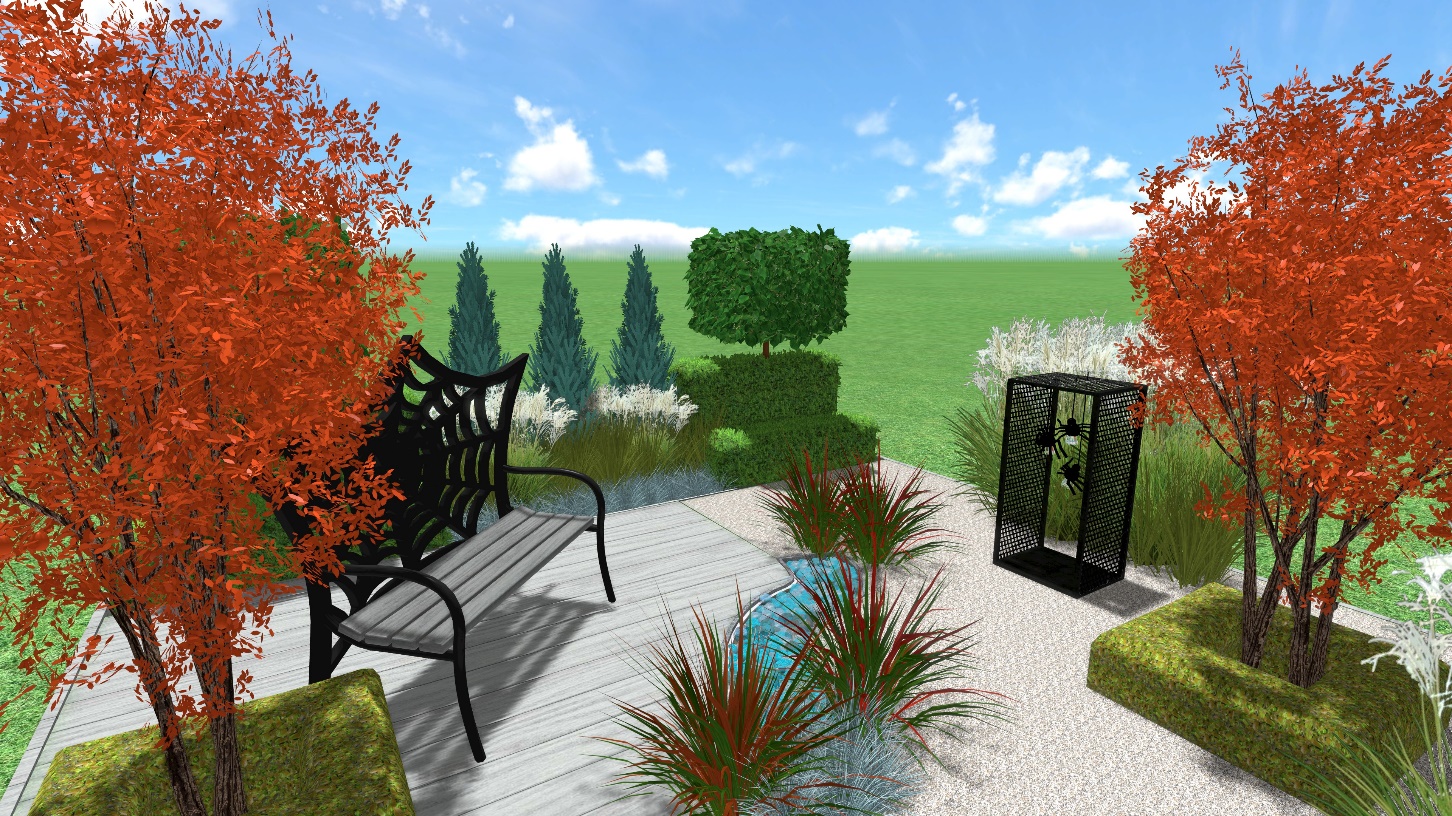 Визуализация 5 (освещение сада)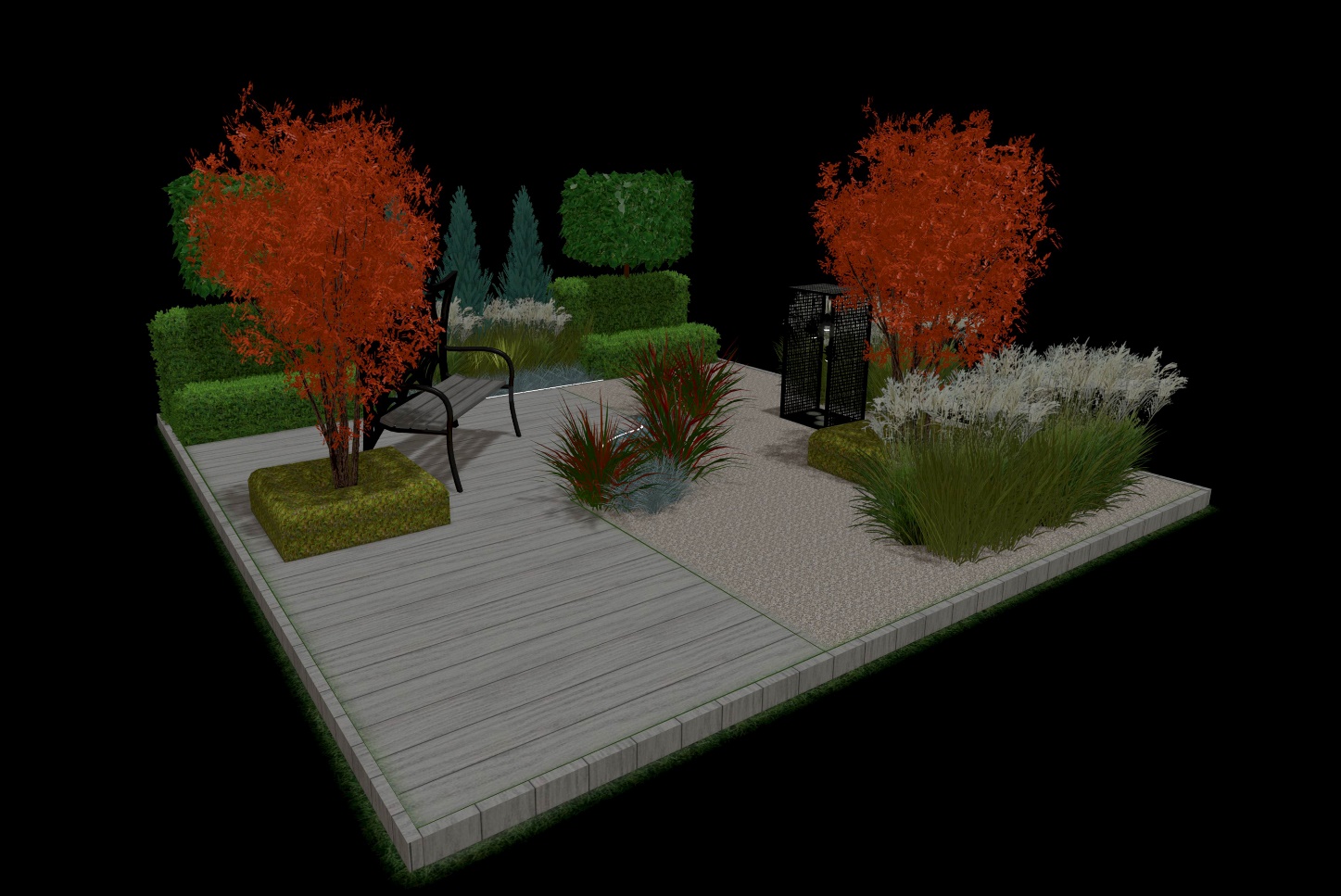  Визуализация 6 (освещение сада)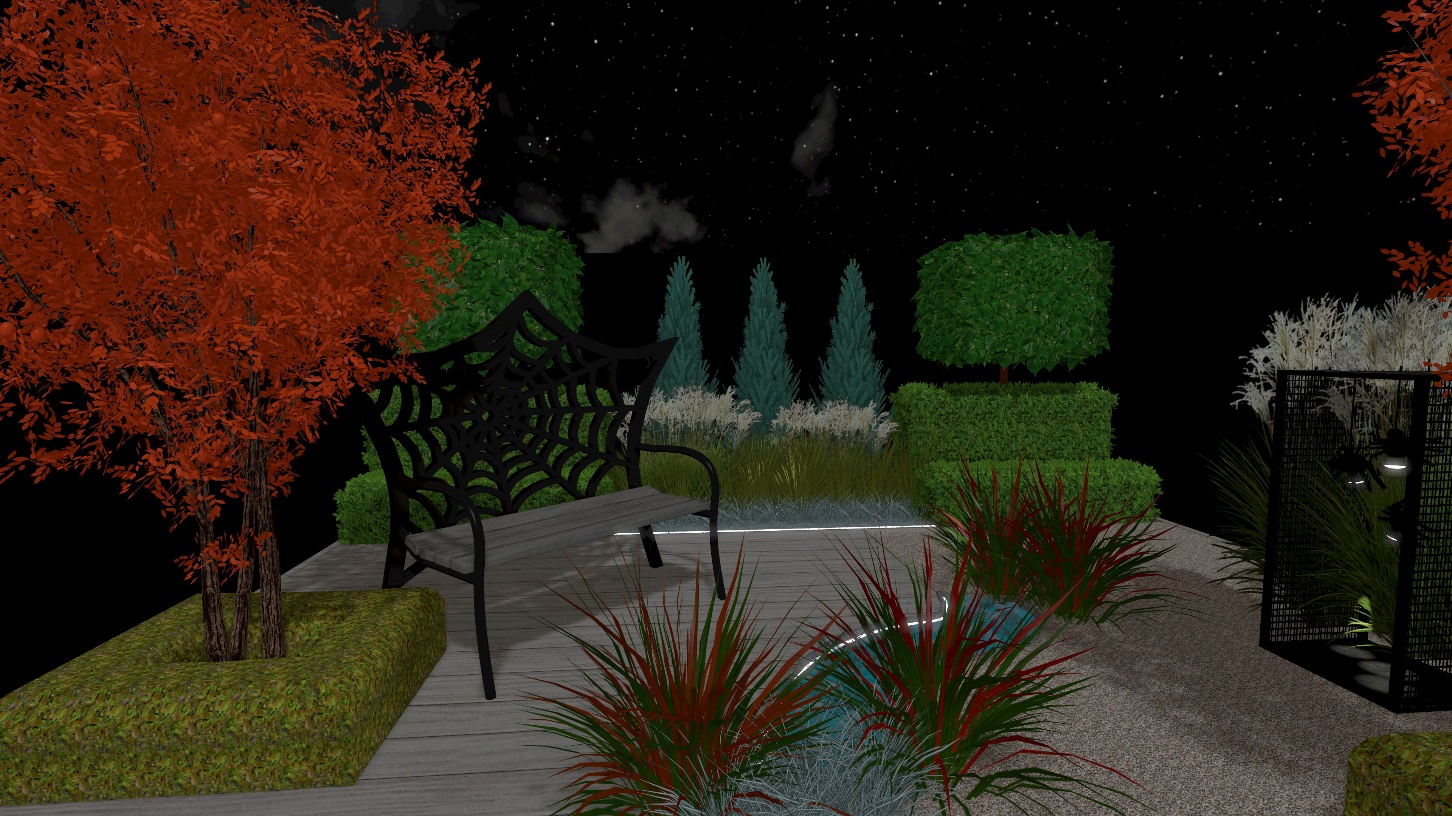 Визуализация 7 (освещение сада)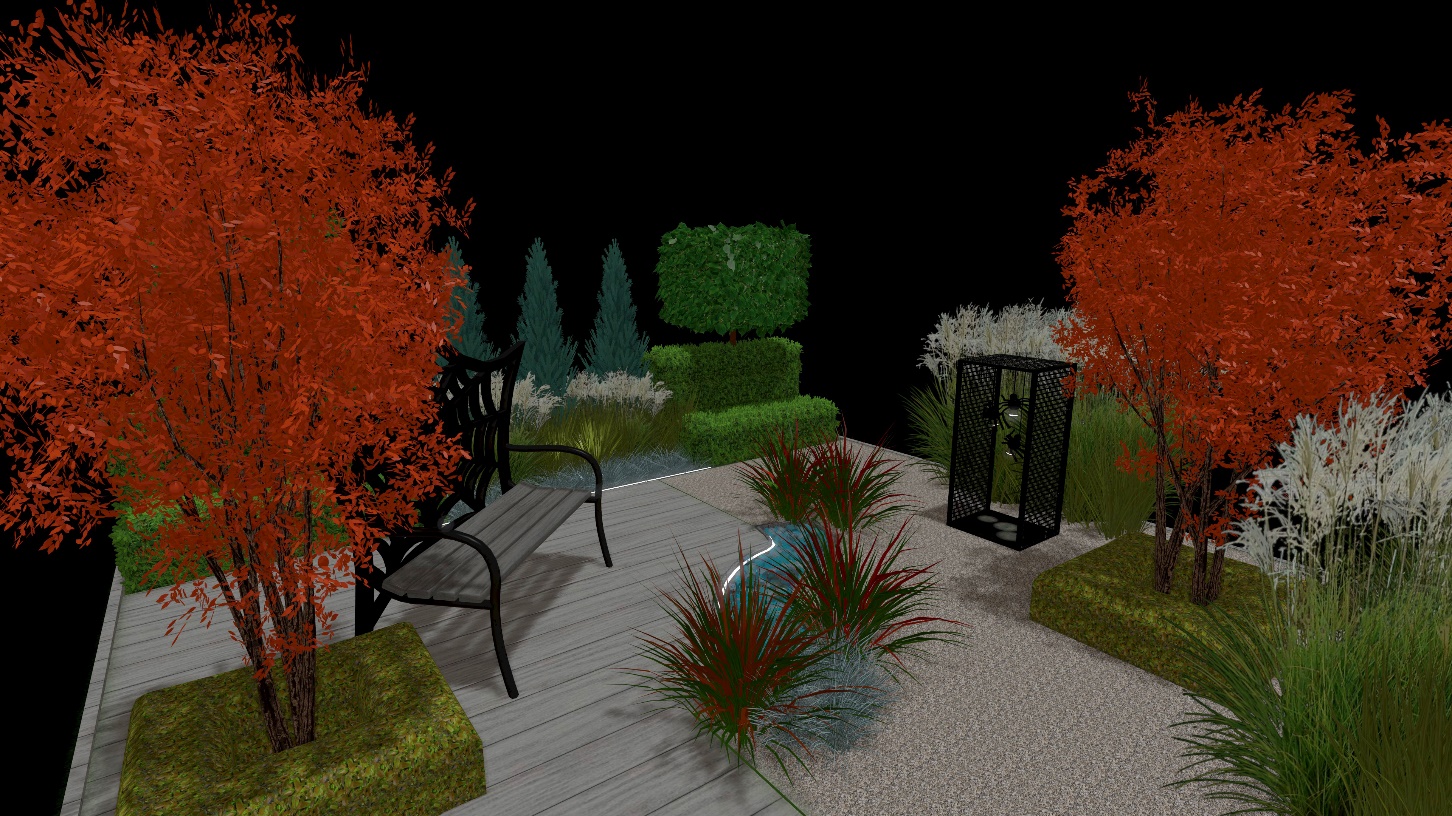 Визуализация 8 (освещение сада)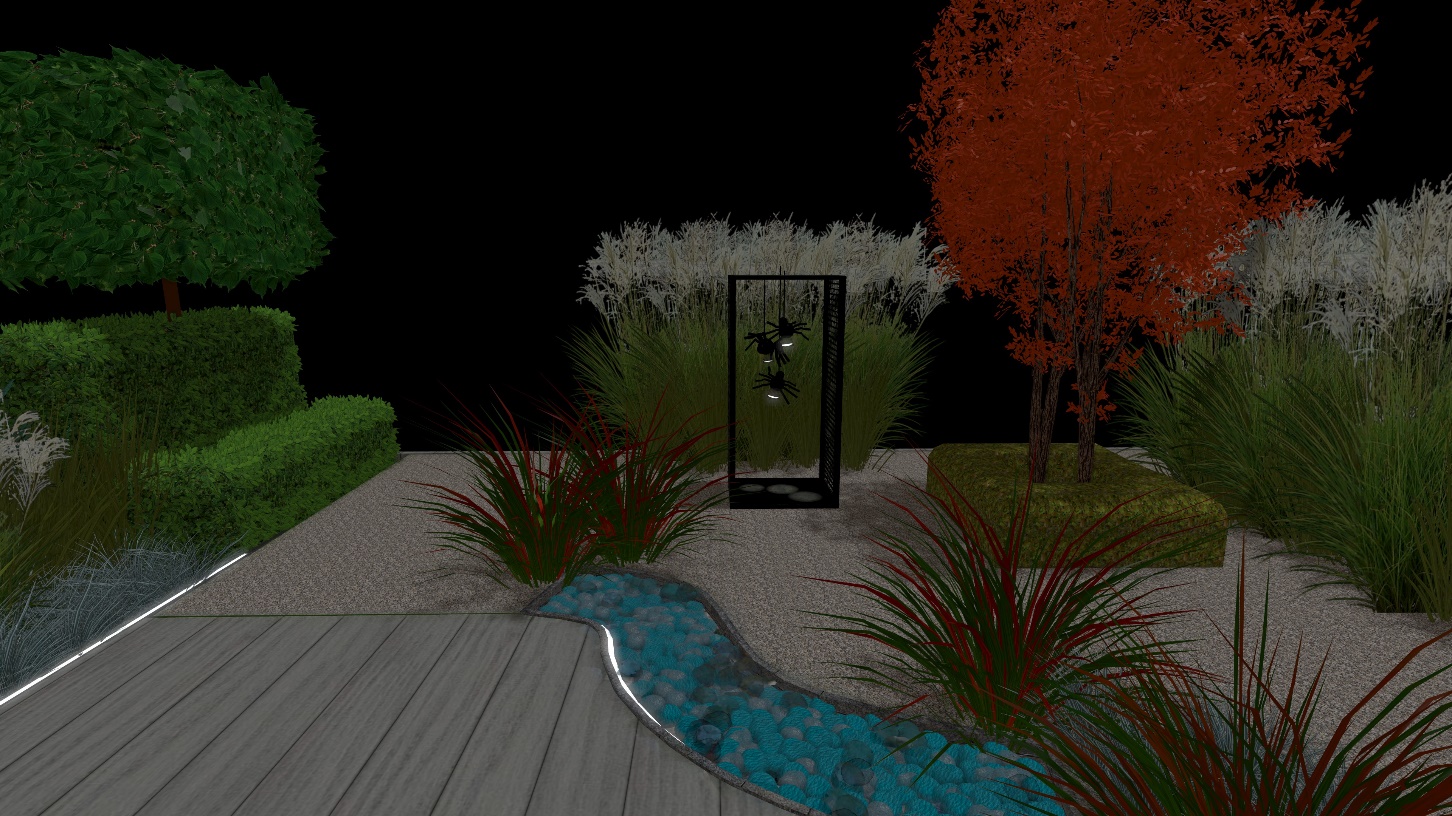 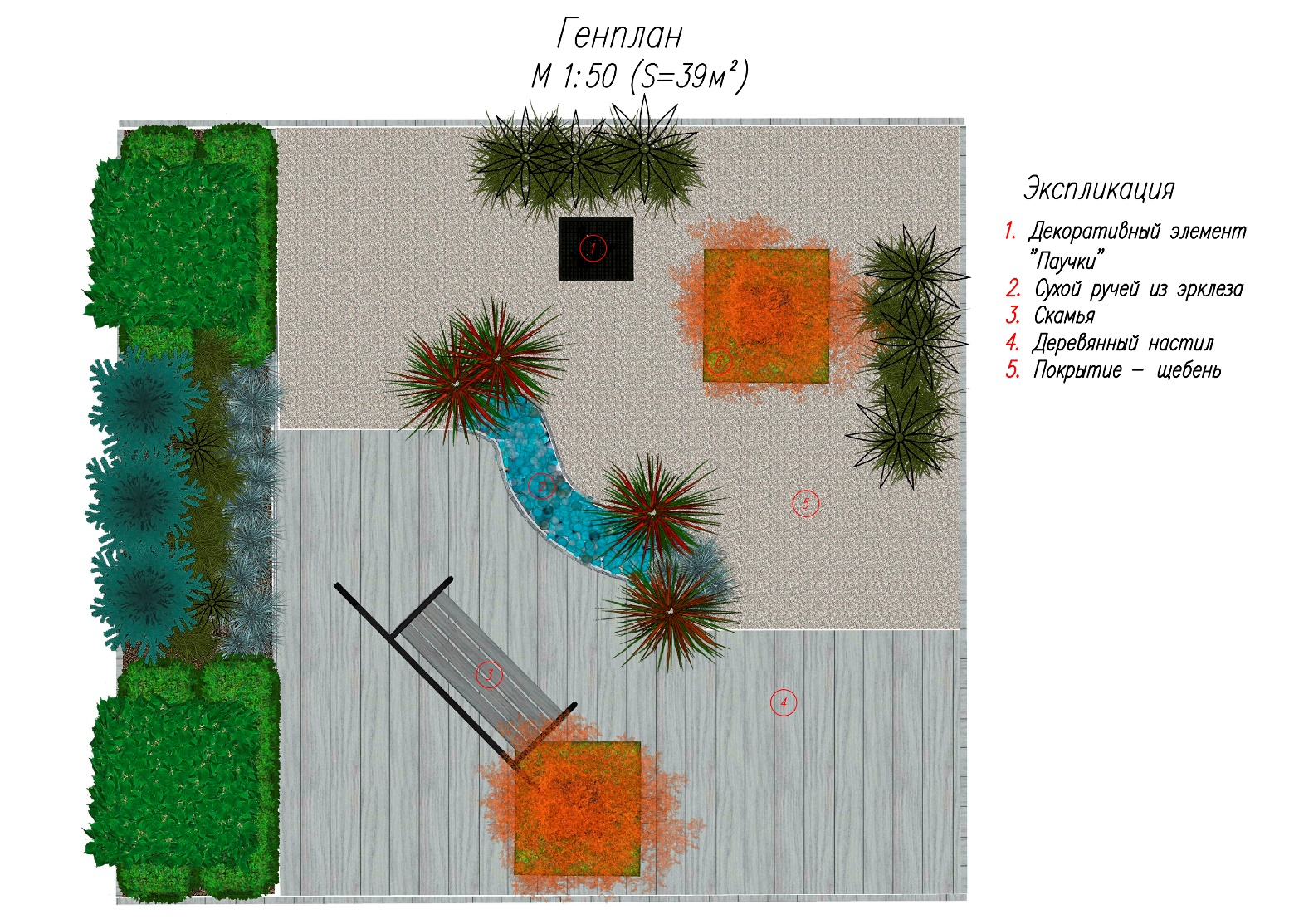 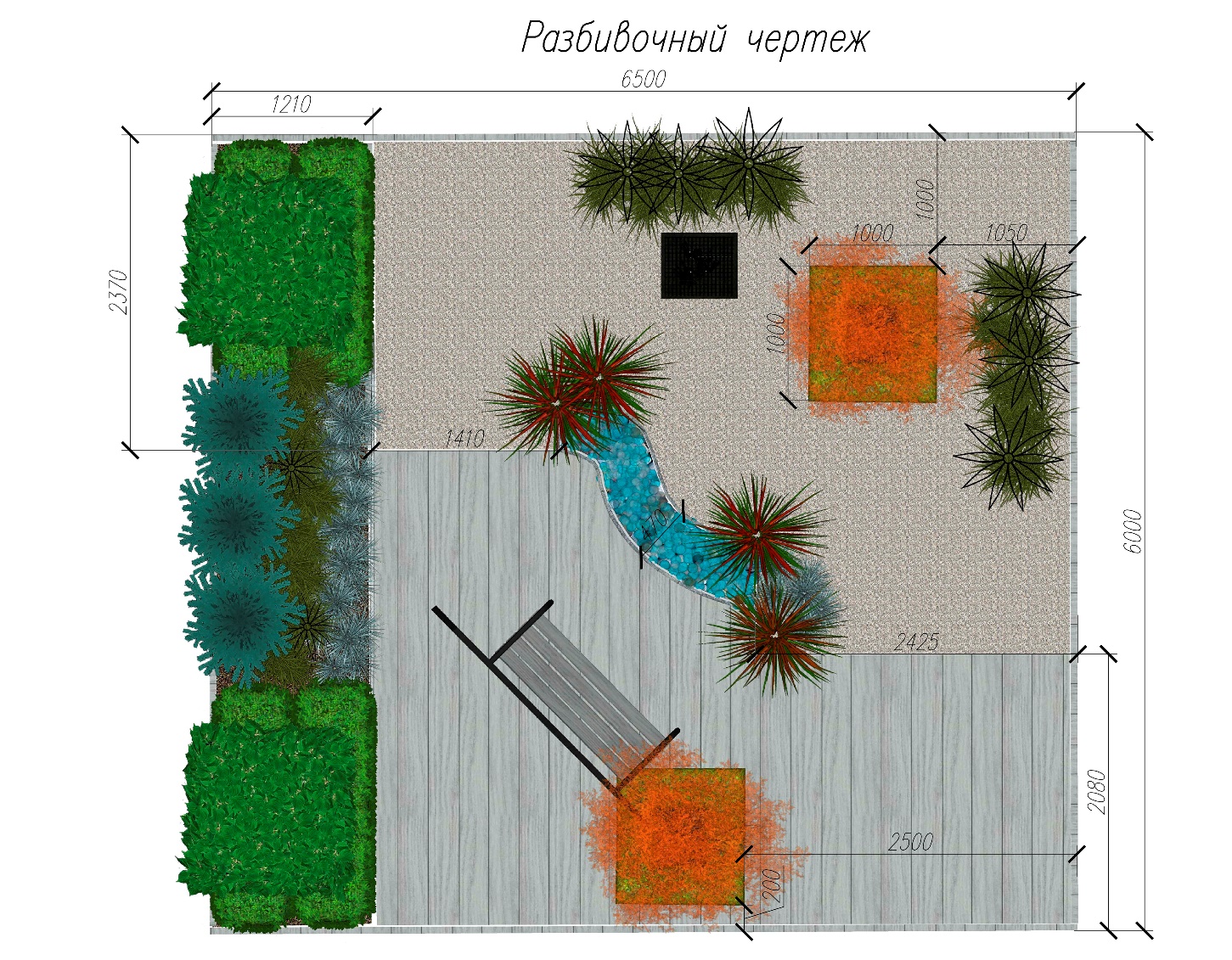 Используемые покрытия: 
Дерево, щебень, кора сосны, эрклёз.Ассортиментная ведомость растенийПокрытие площадки (материал)МАФОсвещение Общая стоимость проекта №НаименованиеВысота, смКол-во, шт.Цена, руб.Итого, руб.1Ирга канадская «Ламарка»250230 00060 0002Кизильник блестящий403855020 9003Овсяница сизая «Элиа Блю»303550017 5004Императа « Ред Барон»8047002 8005Мискантус «Адажио»12089007 2006Мискантус «Букле»7072 00014 0007Липа мелколистная «Грин Глоб»250249 00098 0008Можжевелник скальный «Блю Эрроу»25038 00016 0009Бирючина обыкновенная 50106006 00010Бирючина обыкновенная 10010100010 000Итого:Итого:Итого:Итого:Итого:260 400№НаименованиеКол-воИтого, руб.1Гравий 5-20 мм20м22 5002Кора сосны фракция до 1см, 60л/мешок10шт2 0003 Геотекстиль  150 гр/кв м20м23 0004Песок 200р за 25 кг25м25 0005Лиственница (цвет мокрый асфальт)15м2 (20шт)48 0006Брус 150х150, 1 куб6 шт15 0007Расходный материал-4 0008Монтаж (настил из лиственницы), отсыпка галькой120 0009Эрклёз хрусталь прозрачный бирюзовый, 70 мм3м210 00010Демонтаж 125 000Итого:Итого:Итого:134 500№Наименованиешт. Цена, руб. Итого, руб.1Декоративный элемент «Паучки»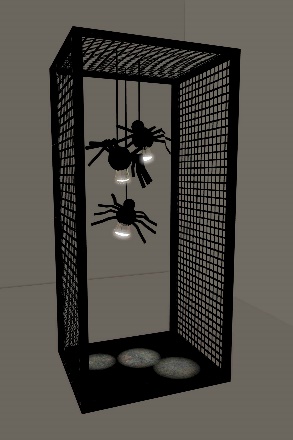 175 00075 0002Скамья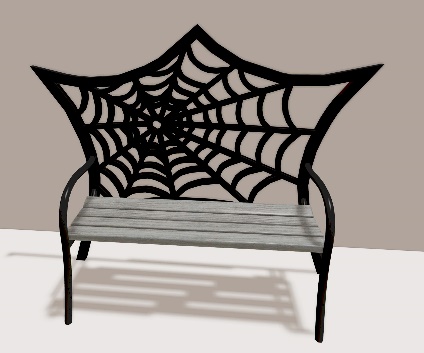 19 6009 6003Монтаж12 0002 000Итого:Итого:Итого:Итого:86 600№НаименованиеФотоКол-воЦена, руб.Итого, руб.1Гибкий неон 8x16 мм 20 м теплый белый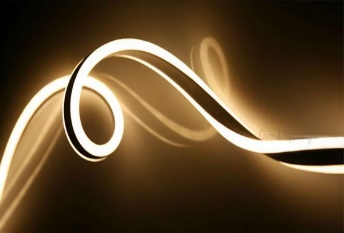 20м 30 00030 0002Расходные материалы-15 00015 0003Монтаж 120 00020 000Итого:Итого:Итого:Итого:Итого:65 000№НаименованиеИтого, руб.1Ассортиментная ведомость растений260 4002Покрытия и площадки134 5003МАФ86 6004Освещение65 000Итого:Итого:546 500